This is my friend. His name is Menua.   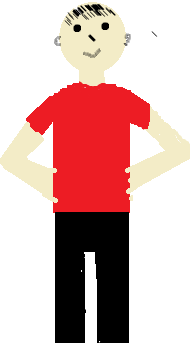 He is seven. He has short black hair and black eyes. He is wearing a red shirt and black jeans. He is a kind boy and a good friend. 